Entry to Highton Rotary Star Search is open to performers who:Are amateur vocalists, instrumentalists and groups who do not earn their primary   income from the field of entertainment or teaching music.  b.  Live or study in the Greater Geelong regionPerforming TimesAuditions: The adjudicators may not require you to complete your full performance if they are able to make a decision on what they have heard.Heats: (when required) Items should be no longer than five minutesGrand Final: The preferred time is five minutes or less.  It is requested that the same piece  performed in the audition is then performed at the Grand FinalPast CompetitorsPast winners are ineligible to complete again in the same section.  Individual members of past winning groups may compete and as soloists.  In all other cases please discuss in advance with the organisers.Finalists must arrange for their own accompaniments.  A piano will be provided at McAuley Hall.  Any other backing instrument will be the contestants responsibility.  Pre-recoded backing will NOT be permitted at the Grand Final.It will be at the discretion of the organisers to combine two or more sections of the competition should that be considered necessary.Any queries on eligibility or other matters please call Stephen Bath on 0407 335 198 or email starsearchgeelong@gmail.com Entrants will be notified of their performance times for auditions, heats and grand final by email.  The entry fee will be $5 per Act.  This is payable on the Audition Night.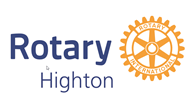 